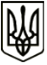 МЕНСЬКА МІСЬКА РАДАРОЗПОРЯДЖЕННЯ 11 квітня 2022 року	м. Мена	№ 108Про проведення засідання пленарного засідання 18 сесії Менської міської ради 8 скликанняКеруючись Законами України «Про місцеве самоврядування в Україні», «Про правовий режим воєнного стану», Регламентом роботи Менської міської ради 8 скликання, враховуючи Постанову Кабінету Міністрів України “Про встановлення карантину та запровадження обмежувальних протиепідемічних заходів з метою запобігання поширенню на території України гострої респіраторної хвороби COVID-19, спричиненої коронавірусом SARS-CoV-2”, Указ Президента України «Про введення воєнного стану в Україні» № 64 від 24 лютого 2022 року, розпорядження міського голови від 25 лютого 2022 року №67 “Про проведення засідань ради і виконавчого комітету”, яким було передбачено перенесення пленарного засідання чергової 18 сесії Менської міської ради 8 скликання з 28 лютого 2022 року, на іншу дату, оскільки засідання не проводилось, з метою забезпечення належної та безпечної роботи депутатів та працівників апарату ради в умовах воєнного часу, в зв’язку з вторгненням з 24 лютого 2022 року військ Російської Федерації на територію України, зокрема на територію Чернігівської області, та враховуючи, що вихід військ РФ з території Чернігівської області відбувся 05 квітня 2022 року, в результаті чого населені пункти Менської міської територіальної громади були деокуповані:Внести зміни до п.1 розпорядження “Про скликання 18 сесії Менської міської ради 8 скликання” виклавши його в наступній редакції “Скликати в період з 04 лютого по 21 квітня 2022 року - 18 сесію Менської міської ради 8 скликання”.Провести 21 квітня 2022 року о 10:00 пленарне засідання 18 сесії Менської міської ради 8 скликання.Першому заступнику голови, заступникам міського голови з питань діяльності виконавчих органів ради, старостам, начальникам та спеціалістам структурних підрозділів Менської міської ради, Фінансового управління, керівникам комунальних підприємств, установ, закладів з метою включення до порядку денного пленарного засідання 18 сесії Менської міської ради 8 скликання нагальних питань, необхідних для забезпечення безперебійної роботи та своєчасного розгляду звернень, провести аналіз підготовлених проектів рішень, за потреби актуалізувати зміст поданих проектів рішень відповідно до норм діючого в умовах воєнного стану законодавства та оперативно подати актуалізовані та погоджені проекти рішень в системі  електронного документообігу Контроль за виконанням даного розпорядження залишаю за собою.Міський голова	Геннадій ПРИМАКОВ